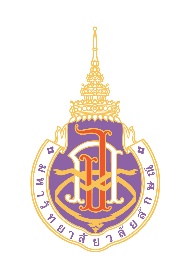 ใบยืม-คืนเอกสารส่วนการเงินและบัญชี มหาวิทยาลัยวลัยลักษณ์วันที่.................เดือน...............................พ.ศ........................ข้าพเจ้า.......................................................................ตำแหน่ง........................................................................สังกัด...............................................................................มีความประสงค์จะขอยืมเอกสาร/ขอสำเนาเอกสารรายการดังนี้เพื่อนำไปใช้สำหรับ......................................................................................................................................โดยข้าพเจ้าได้รับเอกสาร/สำเนาเอกสารเรียบร้อยแล้ว ตั้งแต่วันที่.................เดือน...............................พ.ศ..............หากเอกสาร/สำเนาเอกสารที่ข้าพเจ้ารับไปนั้น เกิดสูญหาย/เสียหาย ข้าพเจ้ายินยอมรับผิดชอบทั้งหมด ทั้งนี้ข้าพเจ้าจะนำเอกสารส่งคืนเมื่อเสร็จภารกิจภายใน......................วัน		ลงชื่อ........................................................................ผู้ยืมเอกสาร/ผู้ขอสำเนาเอกสาร(................................................................................)วันที่.........................เดือน....................................พ.ศ.......................ลงชื่อ........................................................................เจ้าหน้าที่ผู้ให้ยืมเอกสาร/ผู้ให้สำเนาเอกสาร(................................................................................)วันที่.........................เดือน....................................พ.ศ.......................ลงชื่อ........................................................................เจ้าหน้าที่ผู้รับคืนเอกสาร(................................................................................)วันที่.........................เดือน....................................พ.ศ.......................ลำดับรายการเลขที่เอกสาร/เลขที่แฟ้มจำนวนหมายเหตุ